                  Dichiarazione UE  di Conformità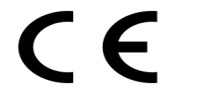 Certificato numero:     LOM13PIRO1416SIG. ANGELO MOTTOLA,  quale  Amministratore Unico e Legale Rappresentante:PIROTECNICA TEANESE SRLLocalità Crocelle Fraz. Pugliano 81057   TEANO   ( CE )Tel.:  0823 657230 – Fax : 0823 657655info@pirotecnicateanese.itDichiara sotto la propria responsabilità che il seguente prodotto:Nome articolo :  Ref. 5001-X/5002-XVarianti :  2Fabbricato in Cina da: Pirotecnica Teanese Srl,Soddisfa i requisiti essenziali di sicurezza previsti dalla Direttiva 2013/29/EU.Questi prodotti sono conformi ai seguenti standard:EN 15497-1- Fuochi d’artificio, Categorie 1,2 e 3 – Parte 1 : Terminologia.EN 15497-2- Fuochi d’artificio, Categorie 1,2 e 3 -  Parte 2 : Categorie e tipi di fuochi d’artificio.EN 15497-3- Fuochi d’artificio, Categorie 1,2 e 3 -  Parte 3 : Requisiti minimi di etichettatura.EN 15497-4- Fuochi d’artificio, Categorie 1,2 e 3 -  Parte 4 : Metodi dei test.EN 15497-5- Fuochi d’artificio, Categorie 1,2 e 3 -  Parte 5 : Requisiti per la costruzione e il funzionamento.L’ente certificatore  LOM Laboratorio Oficial J.M. Madariaga  ha rilasciato il certificato CE del tipo Nr.  LOM13PIRO1416  per questo prodotto con la relazione di classificazione UN per pirotecnia.Inoltre, l’ente certificatore LOM Laboratorio Oficial J.M. Madariaga  ha effettuato la valutazione del sistema di gestione della qualità in Accordo alla Direttiva 2013/29/EU e ha rilasciato il certificato Modulo E Nr. LOM 13AUDI5103 alla ditta Pirotecnica Teanese Srl.Teano 29/08/16CodiceNome Commerciale    Categoria    Tipo Generico    ProduttoreNumero di LottoNumero di Registrazione5000Venezia una volata F2Batteria di tubi monocolpoPirotecnica Teanese Srl,JP50000601/160163-F2-1697